ПОВЕСТКА
заседания комиссии по соблюдению требований к служебному поведению государственных гражданских служащих Управления Федеральной службы по надзору в сфере связи, информационных технологий и массовых коммуникаций по Костромской области и урегулированию конфликта интересов----------------------------------------------------------------------------------------------------на 06 мая 2015 г. 10 час.00 мин.(кабинет №1 заместителя руководителя Управления)	1. О рассмотрении поступившего в Управление Роскомнадзора по Костромской области обращения бывшего государственного гражданского служащего о начале трудовой деятельности в коммерческой организации.РАССМОТРЕНИЕ:Комиссией подведён итог обсуждению вопроса об отсутствии признаков личной заинтересованности государственного гражданского служащего. Возникновения конфликта интересов не усматривается. РЕШЕНИЕ: дать гражданскому служащему согласие на замещение должности.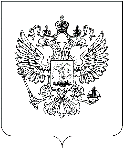 РОСКОМНАДЗОРУПРАВЛЕНИЕ ФЕДЕРАЛЬНОЙ СЛУЖБЫ 
ПО НАДЗОРУ В СФЕРЕ СВЯЗИ, ИНФОРМАЦИОННЫХ ТЕХНОЛОГИЙ  И МАССОВЫХ КОММУНИКАЦИЙ ПО КОСТРОМСКОЙ ОБЛАСТИг.Кострома, мкр-н Паново, 36